MEMBERSHIP FORMINTERNATIONAL ORGANIZATION NAME OF THE ENTITY:Postal address:City-Postcode:Country:Name of the President:Name and function of designated contact person:Correspondence to be sent to (e-mails):Telephone (with country code):Type of entity:Desired date for membership to begin:Website and social networks:Applies to join the World Organisation of United Cities and Local Governments and approves its Constitution and Objectives.Done in (city):On (date):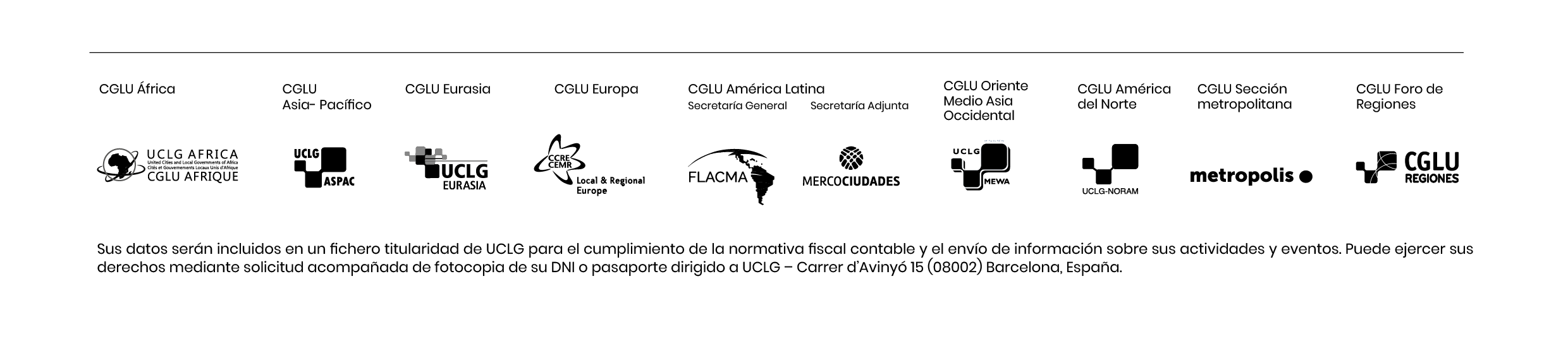 Official stamp and signatureSteps to be taken: A formal decision to become a member of United Cities and Local Governments must be taken by the authority with the legal capacity to act on behalf of the Entity.Submit this form along with a letter of interest to the World Secretariat of United Cities and Local Governments at the following e-mail address: members@uclg.org. UCLG/CGLU · Carrer Avinyó, 15 – 08002 Barcelona – Spain · Tel: +34 933 428 750 · www.uclg.org